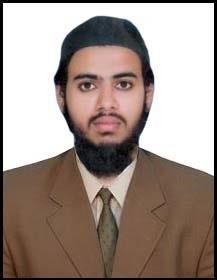 To acquire a position with an opportunity for professional growth in a people oriented organization where advancement which is based upon skills and contributions.Designation	: Site EngineerYear	: (Jun 2016 - July 2019)Real time Project DoneProject Name	: Residential villa Cost	: three million (INR)Role	: Site engineerProject Name	: Residential Apartments Cost	: four million (INR)Role	: Site engineerDuties & ResponsibilitiesReview all tender documents, contracts, budgets, bills of quantities and other documentation.Track changes to the design and/or construction work and adjusting budget projections accordingly.Procure or agree the services of contractors and/or subcontractors who work on the construction of the project.Measure and Evaluate the work done on site.Review and certify all subcontractors interim payments applications.Liaise with the client and other construction professionals, such as site managers, project managers and site engineers.B.Tech, Civil EngineeringJawaharlal Nehru Technological University, Hyderabad (2016) Diploma in Quantity Survey AutoCAD (2D) MS OfficeProject 1Comparative study on Compressive strength of Concrete by using Admixtures atAurora Scientific Technological & Research Academy, Hyderabad.Duration - 3 monthsProject 2Have complete study of Construction, Structure, Hydel Power Work of Singoor Dam, Medak, Telangana. Management of the site for the ease of formen workmanship. Drafting, Survey calculation and Measurement Willing to learn.. Ability to rapidly build relationship and setup trust Confident and determined Ability to cope up with different situations Can work in multicultural environmentVisa Status	: visit visa valid November 20192Religion: MuslimNationality: IndianDate of Birth: 29-12-1994Languages Known: English, Urdu & Hindi